Деньги – средство оплаты товаров и услугЗа всю историю человечество использовало разные виды платежных средств. Самыми простыми из них были продукты, которые владельцы обменивали на другие блага. Прогресс общества не стоит на месте. Одна эра сменяется другой, а в экономические системы периодически внедряют новые платежные средств. В наше время существуют металические, бумажные и кредитные платежные средства. Для начала давайте дадим определения таким понятиям как МОНЕТА, Банкнота, Наличные, Чек, Бартер.Существует очень много пословиц связанных с темой «Деньги»Ex. 1 Давайте их прочитаем, переведем и постараемся подобрать русские эквиваленты.1. A man without money is no man at all. 2. Muck and money go together. 3. Money makes money.4. Money is round and rolls away.5. They are rich who have true friends. 6. A penny saved is a penny gained. 7. Money is the root of all evil.Ex. 2 Соедините начало и конец пословицы, переведите и объясните их главную мысль.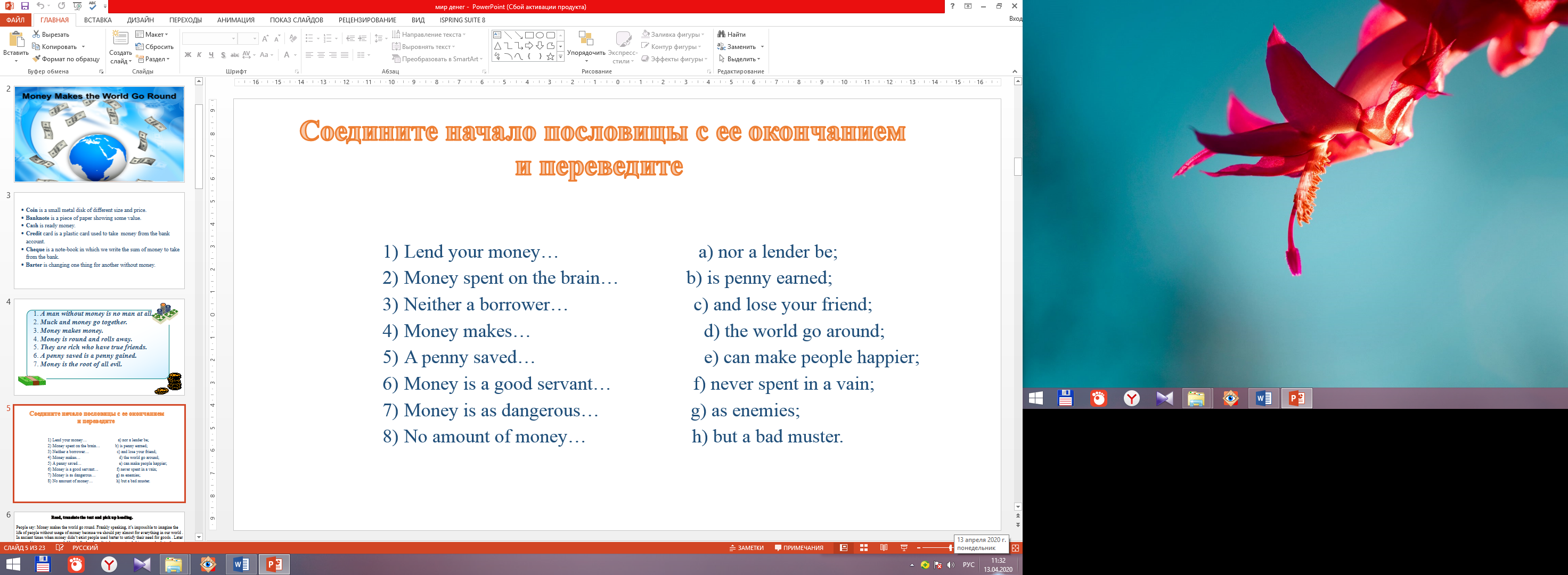 Ex. 3 Почитайте, переведите текст.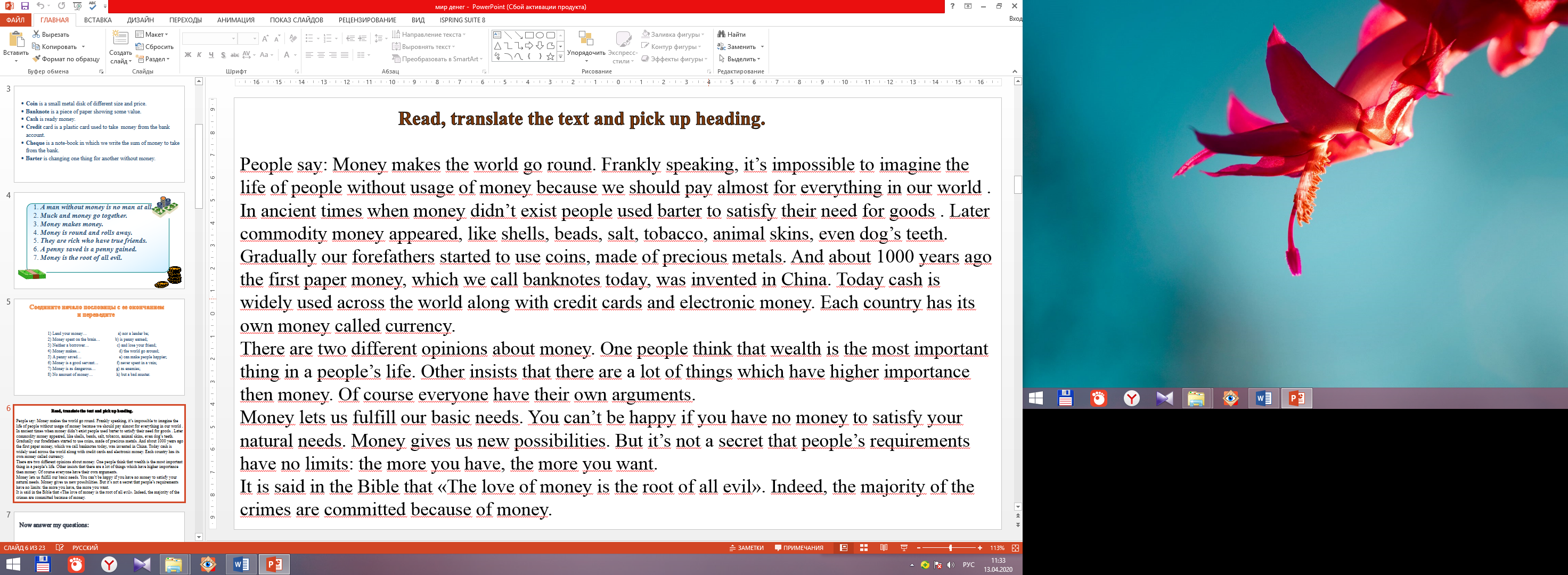 Ответьте на вопросыWhat ways of paying for things do you know?How did people exchange things at first?What is common between cheques and credit cards?What ways of paying do you use in your family?Ex. 4 Прочитайте идиомы и подберите их значение из 2й колонке Money doesn’t grow on trees.                               This means that money helps us to live and things to happen.Money is the root of all evil.                    This means that you look great and healthy.I’m not made of money.                               This means that you borrow money from one person
                                                                      to pay back money you  owe  to someone else.That will cost me an arm and a leg.           This means that something is too expensive, it costs too much.You look like a million Dollars.           This means that money can often make people do bad things.Splash out.                                                              This means to spend a lot of money all at once, in one go.Rob Peter to pay Paul.                          This means that I only have a certain amount of money that belongs to me.Money makes the World go round.                                This means that money is always hard to get.Каждая страна имеет свои денежные единицыДенежная единица Великобритании – Фунт стерлингов (GBP). 1Фунт стерлингов равен 100 пенсам.Денежная единица США, одна из основных резервных валют мира (1 доллар = 100 центов). Денежная единица Европейского Союза  - Евро (знак валюты — €) — официальная валюта в 16 странах «Еврозоны» (Австрии, Бельгии, Германии, Греции, Ирландии, Испании, Италии, Кипра, Люксембурга, Мальты, Нидерландов, Португалии, Словакии, Словении, Финляндии, Франции). Евро состоит из 100 центов (иногда называемых евроцентами). Франк (фр. franc) — историческая французская монета XIV—XVII веков. Позже — денежная единица Франции На территории Франции являются действующими два вида денежных единиц: французский тихоокеанский франк и евро. 
Юа́нь— современная денежная единица Китайской Народной Республики.Ex. 5 Соедините названия стран с их денежными единицами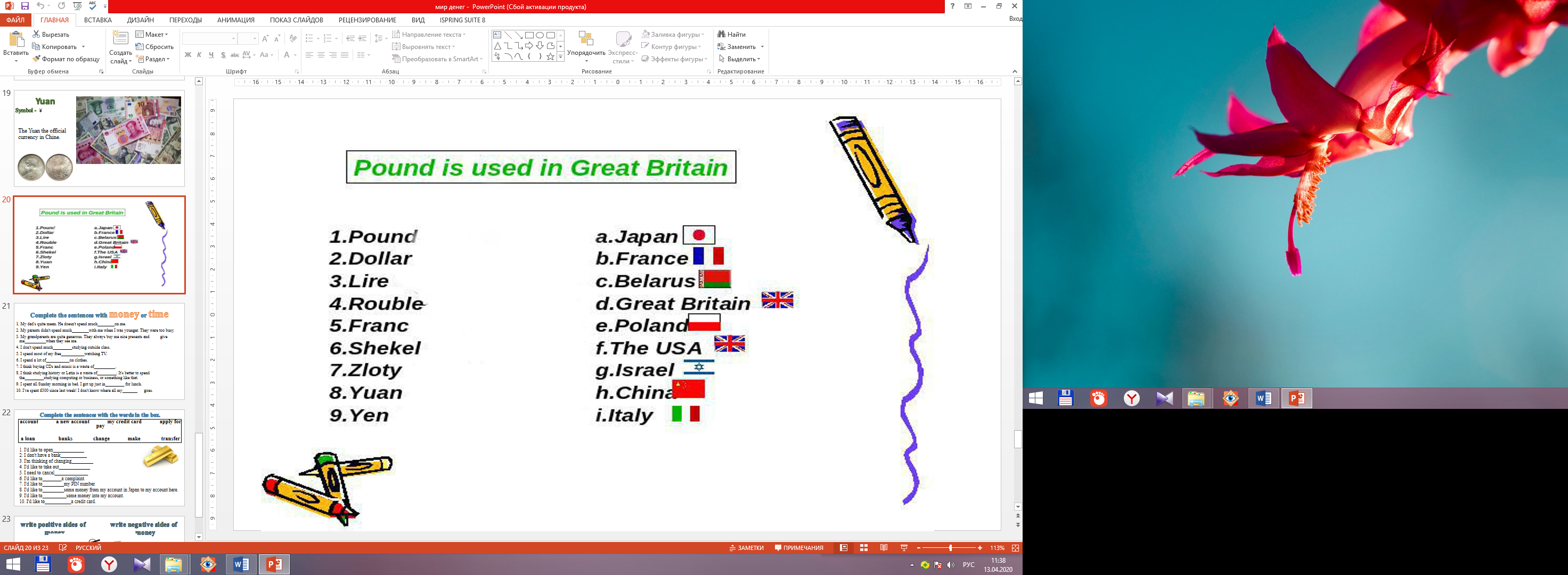 Ex. 6 Вставьте слова money и time в предложения по смыслу.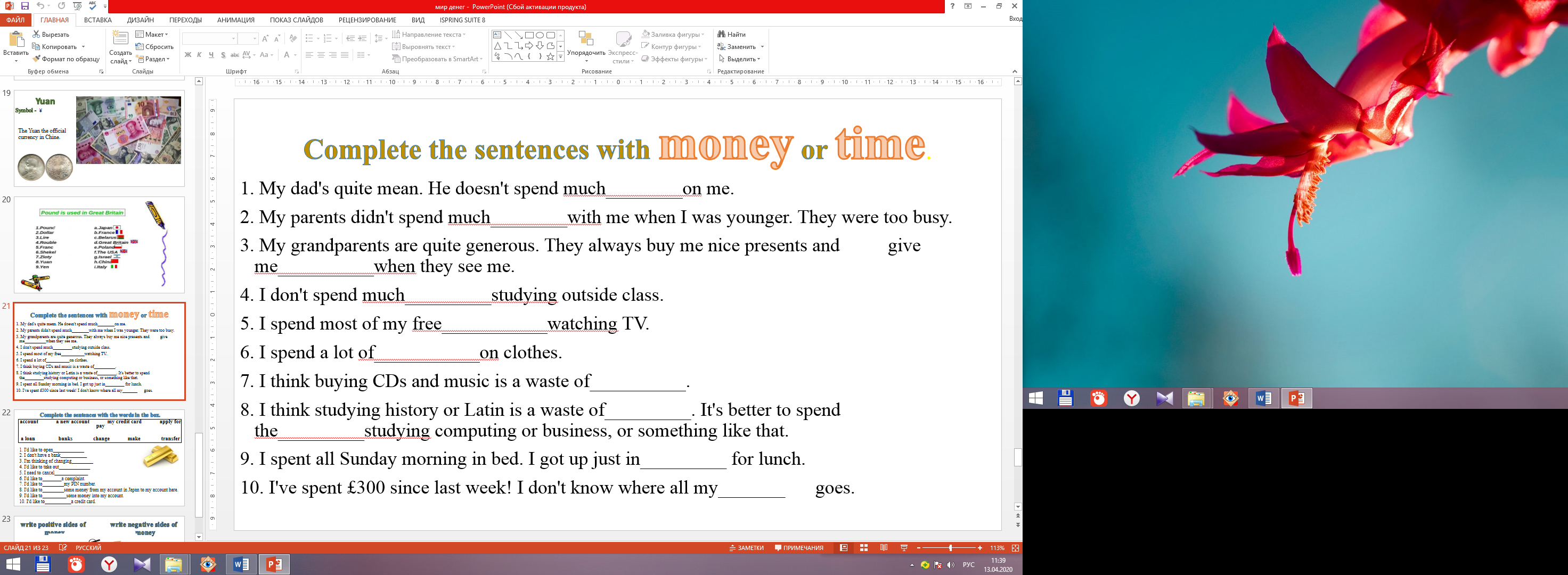 Ex. 7 Подберите слова в рамочке по смыслу.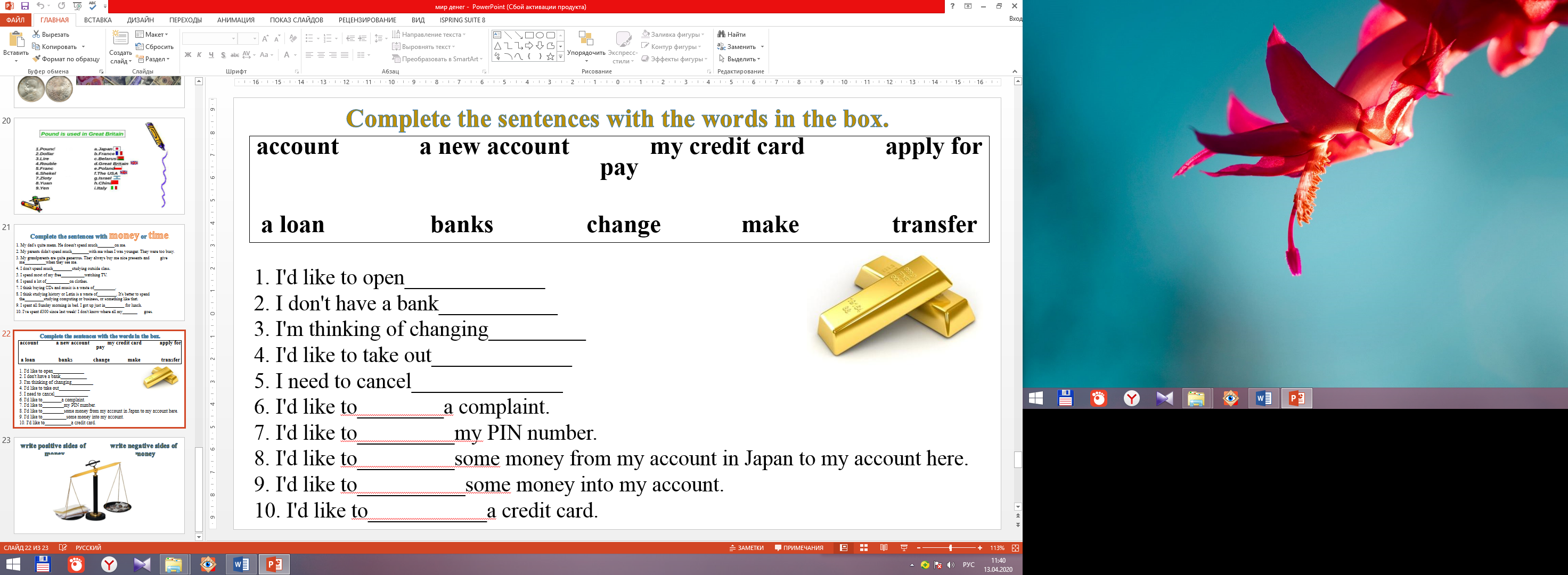 Ex. 8 Напишите положительные и отрицательные стороны денегEx. 9  Придумайте свои собственные денежные знаки, как они обозначаются.